EDİTÖRDEN 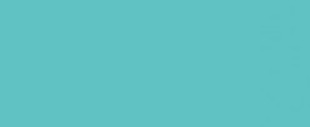 Rahmân ve Rahîm olan Allah’ın adıyla,Hz. Peygamber’in (sav) hadisleri ve sünneti İslâm’ın bidayetinden itibaren Kur’ân-ı Kerîm’den sonra en büyük ilgiye mazhar olmuştur. Hz. Peygamber’in dindeki konumu, hadis ve sünnetini önemli kılan en temel etkendir. Allah’ın Elçisi’nin tebliğ, tebyin ve tatbik gibi temel görevlerinin bulunması, onun hadislerini ve sünnetini daima ilgi odağı haline getirmiştir. Hadis ve sünnetin kazandığı bu ilgi ve önem, tarihin her döneminde Müslümanları hadisleri/sünneti öğrenmeye, anlamaya, nakil ve muhafaza etmeye sevk etmiştir. İlim ve düşünce tarihimizin kadim dönemlerinde hadis ve sünneti toptan reddeden, birkaç cılız ve ferdi yaklaşım dışında, herhangi bir âlim ve ekol bulunmamaktadır. Ancak modern zamanlarda ve günümüzde hadisleri/sünneti toptan devre dışı bırakmayı ve sadece Kur’ân’la yetinmeyi savunan birtakım kişi ve gruplara rastlanmaktadır. Ancak onların bu tür iddia ve söylemleri ilmi çevrelerde bir karşılık bulmamakta ve kabul görmemekte, daha çok hadis ilimlerine vukufiyeti bulunmayan kimseler ve kendi grup çevreleri üzerinde sınırlı bir etki oluşturmaktadır.Hadis ve sünnet, Kur’ân’dan sonra İslâm’da herhangi bir bilgi, anlayış ve uygulamanın meşruiyetini belirlemede başvurulan temel kaynaklardan biridir. İslâm’da kazandığı bu konum ve değerden dolayı, hadis ve sünnet, hadis ilimleri olarak müstakil bir ilim dalı hüviyeti kazandığı gibi, tefsir, fıkıh, kelam ve tasavvuf gibi dini ilimlerin de temel kaynaklarından biri olmuştur. Hz. Peygamber’in temelde Kur’ân’ı açıklamasından ve hayata aktarmasından neş’et eden hadisleri ve sünneti Kur’ân’ı doğru anlama ve gereklerine hakkıyla riayet etme hususunda hayati bir önemi haizdir. Bu bakımdan hadis ve ilimleri güncel değerini ve önemini korumaya devam etmektedir.Hz. Peygamber (sav) döneminden itibaren Müslümanlar her devirde hadis ve sünnet mirasının korunması ve sonraki nesillere sağlıklı bir şekilde intikali için oldukça titiz çalışmalar yapmış ve büyük çabalar sarf etmişlerdir. Bu, bünyesinde birçok ilim dalının yer aldığı en kapsamlı dini ilimlerden biri olan hadisin teşekkül etmesini sağlamıştır. Ancak hâlen hadis ilminde araştırılması, değerlendirilmesi gereken pek çok husus bulunmaktadır. Günümüzde hadis araştırmacılarının özellikle ilelü’l-hadis ve fıkhu’l-hadis gibi hadis ilimlerine yönelmeleri önem arz etmektedir. Her türlü illet ve kusurdan uzak, sahih ve sabit hadisleri tespit etmek için ilelü’l-hadis ilminin fonksiyonunu yerine getirecek ve işlerlik kazandıracak çalışmalara ihtiyaç duyulduğu gibi, hadisleri yanlış anlamadan kaynaklanan olumsuz yaklaşım ve tavırlara karşı da, hadisleri/sünneti doğru anlamayı sağlayacak fıkhu’l-hadis benzeri ilimlere dinamizm kazandırılmalıdır. Zira Kur’ân’ı doğru anlamak için hadisler/sünnet ne kadar elzemse, hadisleri ve sünneti doğru anlayarak sağlıklı bir hadis/sünnet bilincine sahip olmak da o kadar elzemdir.Günümüzde hadis ve hadis ilimleri tartışmaların odağında daha çok yer almaya başlamıştır. Şüphesiz her ilim bünyesinde birtakım problemler barındırmaktadır. Hadis ilminin de kendine özgü meseleleri ve çözüm bekleyen sorunları bulunmaktadır. Bu durum, genç araştırmacıların ve hadis ilmine mensup ilim adamlarının daha fazla mesai sarf etmelerini gerekli kılmaktadır. Hadis alanında yapılacak araştırma ve çalışmalarda yeni yöntem ve açılımlara da ihtiyaç duyulmaktadır. Hadis ve sünnet değerlendirmelerinde sadece hadis ilimlerinde ortaya konulan yaklaşım yerine, fıkıh usulü ve usulu’d-din gibi dini ilimlerin ve farklı ekollerin müktesebatından da istifade edilmeli, çağımızın ihtiyaçlarına cevap verecek bir hadis ve sünnet anlayışı Müslümanların dikkatine sunulmalıdır. Tarihte olduğu gibi günümüzde de zaman zaman Hz. Peygamber’i ve hadislerini istismar eden anlayış ve eğilimlerle karşılaşılmaktadır. Bu tür girişimlere karşı toplumu uyarmak, bilgilendirmek ve ilmi çalışmalarda bulunmak hadis araştırmacılarının tabiî sorumluluklarından biridir. Yine Kur’ân bize yeter söylemi ile hadis ilmine ve hadislere tümden güvensizliğe yönelik algı oluşturma çabaları da hadis araştırmacılarının bigane kalamayacağı güncel problemlerden birini teşkil etmektedir. Bizler HADITH ekibi olarak yukarıda belitilen amaçlarla dünyanın her tarafından gelecek çalışmaları yayınlamak için elimizden gelen fedakarlığı yapma kararlığını sürdürmekteyiz. Dergimizin bu sayısı için toplamda 15 yazı gelmiş olup her bir yazı gerekli inceleme ve değerlendirme aşamalarından geçmiş ve sonuçta 11’i yayınlanmaya değer görülmüş, 4 makale ise reddedilmiştir. Söz konusu süreç içerisinde makalelerin ilmi değerinin yükselmesi için çaba gösteren hakemlerimize şükranlarımızı sunuyoruz. Nitekim bir makalenin ilmi seviyesinin geliştirilmesinde hakemlerimizin sağladığı katkılar ve olumlu yönde yürütülen bir tenkit işleminin katkısı büyüktür.  Türkiye’de İlâhiyat sahasında İngilizce ve Arapça dilde akademik yazılar yazma ve yayınlama geleneği maalesef henüz yeterli düzeye gelmemiştir. Dergimize gelen yazıların geniş özetlerinin yazıldığı dil açısından kontrolünü ve tashihini üstlenen, bazen oturup bu metinleri neredeyse baştan yazan, özellikle İngilizce ifadelerin batıda kullanılan hadis terminolojileri ile eşleştirilmesine özen gösteren dil editörlerimize müteşekkiriz. Editör yardımcılarımız ve makalenin gözden kaçan  hatalarını titiz bir gözle inceleyen ekibimizin tüm üyeleri de her türlü takdiri hak etmektedir. Ayrıca Hadis ve Sünnet alanına tabir-i câizse bir köşe taşı dikmek için göz nurlarını dökerek büyük bir sabırla nakış nakış işledikleri makalelerini dergimize gönderen; değerlendirme ve yayına hazırlama sürecinde ise düzeltme taleplerimizi defalarca ve sabırla yerine getiren yazarlarımız da her türlü tebriği hak etmektedirler.Bu sayımızda; Yusuf Acar’ın “Fukahanın Amel Etmediği Bazı Sahîhayn Hadisleri ve Buhârî ile Müslim’in Bunlara Yaklaşım Farkı”,  Emine Erdoğan Marsak’ın “Türkiye’de Hadis İlminde Kadın Konulu Çalışmaların Meta-Sentez Analizi”, Ali Çelik’in “Hadis Kaynaklarının Kullanımını Kolaylaştırmak Amacıyla Yapılan Tecrîd Çalışmalarında Ortaya Çıkan Sorunlar: Tecrîdü’s-Sarîh Örneği”, Sedat Yıldırım’ın “Beyhakî’nin (ö. 458/1066) Nesih Yaklaşımı ve es-Sünenü’l-Kübrâ Adlı Eserinde Nesih İlişkisi Bulunan Bazı Hadis Örnekleri”, Sait İnan’ın “Hz. Ebû Bekir’in Hadisle İlgili Tutumu (Hz. Peygamber Sonrası)”, Nizamettin Çelik’in “Kur'an ve Sünnet Perspektifinden İnsanın Amel ve Eseri” başlıklı Türkçe makaleleri yer almaktadır.Asma Albogha’nın “التَّعقب عند العلماء (علم الحديث نموذجاً)”, İbrahim İbrahimoğlu’nun “إخراج الشيخين للرواة المتكلم فيهم وأثره في تعديلهم أو تجريحهم”, Ayman Aldoori’nin “أسباب اختلال ضبط الرواة وأنواع الحديث الناتجة عنه” isimli Arapça makaleleri yer almaktadır. Ayrıca bu sayımızda, Muhammed Enes Topgül’ün “Şiî Hadis Tarihi Adlı Eser Üzerine” başlıklı kitap değerlendirmesi, Esra Nur Sezgül’ün “Kur’ân Bize Yeter” eserine dair kitap tanıtımı yazıları yer almaktadır. Yeni sayımızı yayımlamanın mutluluğunu yaşarken, yazarlarımıza, sayı hakemlerimize ve yayım sürecinde ortaya koydukları emek ve katkılarından dolayı tüm dergi ekibimize tekrar şükranlarımızı arz ederiz.Gayret bizden, tevfik Cenab-ı Hak’tandır.								         HADITH Editörler KuruluEDITORIAL In the name of Allah, the Most Gracious, the Most Merciful,From the beginning of Islam, hadith and sunna of the Prophet (pbuh) have been of the utmost interest after the Qur’an to his followers. The position of the Prophet in religion is the chief factor that makes the hadith and sunnah important. Because the Messenger of God had basic duties such as notification, explanation and practise, his hadiths and sunna have always been subject to main focus. It is seen that this interest and importance gained by the hadith and sunna have guided Muslims to learn, understand, transmit and preserve hadiths/sunna throughout history. Except for a few weak and individual approaches, which reject hadith and sunna as a whole in the history of science and thought, there have been no scientists and schools who have disregarded hadith and sunna. However, in modern times and nowadays, there are some people and groups that reject hadith and sunna as a whole and announced ‘Qur’an Only’ approach. However, their claims and discourses have not been accepted by scholarly circles, but rather they have had a limited effect on their own circles and on those who are not well-acquainted with hadith sciences.Hadith and sunna are of the main primary sources -after the Qur’an- in determining the legitimacy of any knowledge, understanding and practice in Islam. Because hadith and sunna achieved a unique place and value in Islam, having been formed as a separated field, namely hadith scholarship, and they have also been among the main sources of religious sciences such as tafsir, fiqh, theology and mysticism. Hadiths and sunna, which came into existence with Prophet's explanation and practice of the Qur'an, are of crucial importance in understanding the Qur'an correctly and fulfilling its requirements properly. In this respect, hadiths and hadith sciences keep maintaining their actual value and importance.Since the time of the Prophet (pbuh), Muslims have made very rigorous endeavours and efforts to preserve the heritage of the hadith and sunna, and to transmit them on to the next generations soundly. This gave rise to the formation of hadith science, which is one of the most extensive religious sciences that has many sciences within its body. However, it can be stated that there are still many issues in the science of hadith which still need to be studied and examined. Today, it is important that hadith researchers become more interested in hadith topics such as iʿlāl al-ḥadīth, fiqh al-ḥadīth. In order to determine authentic and sound hadiths which do not have any flaws or defects, there is a need for studies which will act as iʿlāl al-ḥadīth scholarship and bring it into force. Besides, against negative approaches and attitudes which lead to misunderstandings, hadith-like sciences that will enable a proper understanding of hadiths similar to fiqh al-ḥadīth must be dynamised. After all, as hadith/sunna is vitally necessary to understanding the Qur'an correctly, so having a hadith/sunna consciousness by understanding the hadiths and sunna correctly is vitally necessary.Nowadays, the sciences of hadith have become the centre of debates even more. Undoubtedly, every science is home to some problems. The science of hadith also possesses its own peculiar issues and problems to resolve. This situation requires young researchers and hadith scholars to study harder and even do overtime.There is also a need for new methods and expansions in the studies and researches of hadith. Instead of merely relying on the approaches in the sciences of hadith, the advantages of different sciences such as uṣūl al-fiqh, uṣūl al-dīn and different schools should be taken, and Muslims should be provided an understanding of hadith and sunna that will meet the needs of this era.Today, like in the past, different understandings and tendencies that exploit the authority of the Prophet and his hadiths for their benefit are encountered. It is one of the many responsibilities of hadith experts to warn and inform the society against such initiatives and to carry out scientific researches accordingly. Likewise, it poses another problem about which hadith experts cannot stand indifferent that there are attempts to create perceptions to direct people towards a whole distrust for hadiths and the science of hadith via “The Qur’an is enough” discourse. As the HADITH team, we make many sacrifices to publish future studies from all over the world for the purposes mentioned above. The eleven articles that are published in this issue have been selected from among the fifteen papers, each of which have been reviewed and assessed, and four articles have been rejected. We express our feelings of gratitude to our referees, for their assistance to increase the scientific value of the articles in the process. They have delivered exceptional sterling service to this role, providing the positive criticism and developmental feedback to our authors. Indeed, this evaluation process has a great contribution in the development of the scientific level of an article.  In the department of Theology, it is seen that the tradition of writing academic papers in English and in Arabic and then publishing them is not at an adequate level in Turkey. We also express our feelings of gratitude to our language editors for editing and correcting of the extensive abstracts of the articles in our journal in terms of the language in which they are written, and sometimes even to rewriting these texts and paying special attention to the consistency of some phrases with Western hadith terminologies. Our associate editors and all members of our team, who control the overlooked errors of the article, also deserve our sincere thanks. Also, our authors deserve special thanks for sending their articles, which they have written with great patience by spending their eye light to build a cornerstone in the field of hadith and sunna, to our journal a, and for patiently fulfilling our requests for correction during the evaluation and publication process.In this issue, we present articles of Yusuf Acar’s "Some Ṣaḥīḥāyn Ḥadiths That the Fuḳahāʾ Have not Put into Practice and the Difference Between Buk̲h̲ārī and Muslim’s Approach to Them", Emine Erdoğan Marsak’s "An Analysis of Studies on Women in Ḥadīths in Turkey through Meta-Synthesis", Ali Çelik’s "The Problems In Tad̲j̲rid Works Made To Facilitate The Use Of Ḥadīt̲h̲ Resources: Example Of Al-Tad̲j̲rīd Al-Ṣarīḥ", Sedat Yıldırım’s "Bayhaḳī’s (d. 458/1066) Nask̲h̲ Approach and Some Ḥadīt̲h̲ Examples with Nask̲h̲ Connection in his book titled as-Sunan al-Kubrā", Sait İnan’s "Abū Bakr's Attitude on Ḥadīt̲h̲ (Aftermath of Hz. Prophet)" and Nizamettin Çelik’s "Man’s Deeds and Works from the Perspective of Ḳurʾān and Sunna".This issue contains Arabic articles of "Ta‘aqqub -Criticism and Tashih- Method in Scholars (Example of Hadith Science)" by Asma Albogha, “The Narrating of Two Scholars from Weak Narrators and Its Effect on Validating or Invalidating Them” by İbrahim İbrahimoğlu and "The Reasons for a Rāwī to Lose Ḍabt (Accuracy) and Hadith Types Formed in This Way" by Ayman J. M. Aldoori. There are also two book reviews on "Some Notes on Şiî Hadîs Tarihi" by Muhammed Enes Topgül and "The Discourse of the Ḳurʾān Is Enough for Us" by Esra Nur Sezgül. In addition to being excited about this new issue of HADITH, we express our feelings of gratitude again to our authors, referees, and to our journal team for their efforts and contributions during the publication process.We made the effort, may God grant us the accomplishment!									      Editorial Board of HADITHرئاسة تحرير المجلةبسم الله الرحمن الرحيممنذ بداية الإسلام اكتسبت السنة النبوية أكبر قدر من الاهتمام بعد القرآن الكريم، فالسنة النبوية هي المصدر الثاني في التشريع، ورسول الله صلى الله عليه وسلم من واجباته الأساسية التبليغ والتبيين والتطبيق، وبذلك اكتسبت السنة النبوية أهمية كبرى في الدين، مما كان لزاماً على المسلمين أن يُقبلوا عليها ويهتموا بها ويعضوا عليها بالنواجذ تعلما وفهما ونقلا لها على مدى التاريخ الإسلامي. ولم يكن إنكار الحديث الشريف والسنة النبوية كمصدر شرعي من مصادر الدين فكرة مشتهرة أو متبعة في العصور الإسلامية الأولى، باستثناء بعض المقاربات الفردية التي لم تؤخذ بعين الاعتبار، لكن هذه الفكرة بدأت في الانتشار في العصر الحديث، وأصبح داعموها ومتبنّوها يدعون إلى تعطيل الحديث الشريف والسنة النبوية تمامًا والاكتفاء بالقرآن الكريم فقط. ومع ذلك فإن ادعاءاتهم وخطاباتهم غير المقبولة وإن كان لها تأثير محدود على الأشخاص الذين ليس لديهم معرفة بعلم الحديث، ولكنها لا تجد لها استجابة في الأوساط العلمية.تعتبر السنة النبوية المصدر الثاني من المصادر الرئيسية للدين بعد القرآن الكريم، فهي التي تقرر تشريعاته وتؤطره وتحدده وتبينه وتشرحه وتقف على أركانه وخصاله. ولذلك كان لعلم الحديث استقلالا علميًا مستقلاً مهماً لا يقل أهمية عن قسيماته العلمية كالتفسير والفقه والعقيدة والتصوف.  ومنذ زمن النبي صلى الله عليه وسلم بذل المسلمون جهودًا كبيرة ودقيقة وصارمة للغاية للحفاظ على تراث الحديث والسنة النبوية ونقله إلى من بعدهم بكل أمانة ودقة. وهذا يفيدنا أن علم الحديث لقي عناية كبيرة ودراسة واسعة، ومع ذلك فلا يزال هناك العديد من القضايا القابلة للبحث والتقييم. ومن المهم اليوم أن يعمق الباحثون في علم الحديث جهودهم في علوم الحديث من أجل تنزيه الأحاديث الصحيحة عن كل ضعف وشائبة، كما أنه من الضروري بمكان الاهتمام بعلم علل الحديث والخوض في مضماره، وكذلك الاهتمام بفهم المتون وفقه الحديث لتنزيه السنة عن الفهوم غير الصحيحة التي مستها. كما يجب أن يلم الباحث بكل العلوم والمعايير التي من شأنها أن تساهم في فهم الحديث فهما صحيحاً، ويجب كذلك أن تتوفر الآلية الصحيحة اللازمة القائمة على علم الحديث وعلوم أخرى لفهم القرآن الكريم فهما مستقيما ً.ولا شك أن لكل علم من العلوم شوائب وشبهات تتعلق به من حين لآخر مما يثير النقاش والجدال حول ذلك، وعلم الحديث ليس بمعزل عن ذلك، فإن له قضاياه ومشاكله الخاصة التي تنتظر الكشف عن حلولها. وهذا ما يحثنا بشكل ضروري على مزيد من البحث والمراجعة.ولا ريب أننا في مجال الأبحاث والدراسات المتعلقة بالسنة النبوية نحتاج أيضًا إلى أساليب جديدة ومؤثرة بشكل فعال بدلاً من الالتزام المطلق بالمنهج المتبع في علم الحديث، إذ علينا الاستفادة من مناهج مدارس العلوم الدينية الأخرى كمناهج أصول الفقه وأصول الدين، وأن نلتفت إلى القضايا والمسائل التي يحتاج الناس إلى فهمها وحل مشكلها.واليوم كما في الماضي وجدت مفاهيم واتجاهات مختلفة تستغل أحاديث النبي صلى الله عليه وسلم للمصالح والمفاهيم الخاصة. وإن تحذير المجتمع منها والوقوف سداً منيعاً أمام مثل هذه المبادرات وفق نهج علمي صحيح مسؤولية كبيرة من المسؤوليات العديدة التي تقع على عاهل أهل الحديث. كما أنه لا يمكن لأهل الحديث أن يقفوا غير مبالين بـ(القرآنيين) وما يطرحونه في المجتمعات من توجيه الناس نحو التشكيك في السنة وعدم الثقة الكاملة بعلم الحديث بدعوى أن "القرآن يكفي".ونحن العاملين في خدمة الحديث الشريف بدورنا نقدم العديد من الجهود لنشر الدراسات المستقبلية من جميع أنحاء العالم للأغراض المذكورة آنفا. وقد تم اختيار أحد عشر بحثاً لهذا العدد من بين خمسة عشر بحثاً، بعد مراجعتها وتقييمها، وتم من خلال ذلك رفض أربعة مقالات. كما أننا نعبر عن مشاعر الامتنان للمحكِّمين لمساعدتهم على زيادة المستوى العلمي للأبحاث في هذا العدد، فلقد قدموا خدمة أكاديمية استثنائية في هذا الدور والميدان العلمي، بتوفيرهم النقد الإيجابي ومحاولتهم رفع قيمة كل بحث من البحوث في هذا العدد. في الواقع إن عملية التقييم هذه لها مساهمة كبيرة في تطوير المستوى العلمي لكل بحث وباحث.ومن الملفت للانتباه أن الباحثين في كليات الإلهيات في تركيا الذين يلجؤون إلى كتابة الأبحاث الأكاديمية باللغتين الإنجليزية والعربية جاءت أبحاثهم بعيدة عن المستوى المناسب في تركيا. ونحن في هذا الصدد نعرب أيضًا عن مشاعر الامتنان لمحرري اللغة إذ كان لهم الدور الكبير في تصحيح الملخصات والمقالات في مجلتنا من حيث اللغة التي كُتبت بها، حتى إنهم يضطرون لإعادة كتابة بعض العبارات بما يتناسب مع مصطلحات الحديث النبوي. وكذلك المحررون المساعدون وجميع أعضاء فريقنا الذين يصححون الأخطاء التي تم تجاهلها في المقالة فهم يستحقون أيضًا خالص شكرنا. ولا ننسى أن نرسل للمؤلفين امتناناً وشكرًا خاصًا لإرسالهم لمجلتنا مقالاتهم التي كتبوها بصبر كبير من خلال إنفاق ضوء عيونهم لبناء حجر الزاوية في مجال الحديث والسنة، ولتلبية طلباتنا للتصحيح بصبر أثناء عملية التقييم والنشر.في هذا العدد ، نقدم عدداً من البحوث؛ منها ما كان باللغة التركية، حيث كتب يوسف أجار "بعض أحاديث الصحيحين التي لم يفتِ بها الفقهاء والفرق بين موقف البخاري ومسلم منها" ، وكتبت أمينة أردوغان مارساك "تحليل الدراسات الحديثية التركية التي تناولت مواضيع النساء"، وكتب علي جليك" المشاكل الناتجة عن عملية تجريد مصادر الحديث عن الزوائد بهدف سهولة استعمالها – كتاب التجريد الصريح نموذجاً"، وكتب سعادة يلدرم بحثا بعنوان  "منهج البيهقي في النسخ في بعض الأحاديث الواردة في كتابه السنن الكبرى"، وكتب سعيد إينان بحثاً بعنوان "حول موقف أبي بكر الصديق رضي الله عنه من الحديث النبوي بعد وفاة النبي صلى الله عليه وسلم"، وكتب الباحث نظم الدين جيليك بحثاً بعنوان "عمل الإنسان وأثره من منظور القرآن والسنة النبوية".وفي عددنا هذا أيضا ثلاثة أبحاث باللغة العربية، حيث كتبت الباحثة أسماء البُغا بحثاً بعنوان "التعقب عند العلماء –علم الحديث نموذجاً"، وكتب الباحث إبراهيم إبراهيم أوغلو "إخراج الشيخين للرواة المتكلم فيهم وأثره في تعديلهم أو تجريحهم"، وكتب أيمن جاسم محمد الدوري "أسباب اختلال ضبط الرواة وأنواع الحديث الناتجة عنه".وفي هذا العدد أيضًا كان هناك تقييم قام به محمد أنس توبغل لكتاب بعنوان "تاريخ الحديث الشيعي"، وقدمت إسراء نور سيزغُل بالتعريف بكتاب "مقولة القرآن يكفينا". ويسعدنا نشر إصدارنا الجديد، كما نود أن نعرب عن امتناننا مرة أخرى لمؤلفينا وحكامنا وفريق المجلة لدينا ولجهودهم ومساهماتهم في عملية النشر.والله سبحانه وتعالى هو الموفق                                        هيئة التحرير